Памятка«Советы родителям будущих первоклассников»Помогите своему ребёнку овладеть информацией, которая позволит ему не растеряться в обществе. Приучайте ребёнка содержать свои вещи в порядке. Не пугайте ребёнка трудностями и неудачами в школе. Научите ребёнка правильно реагировать на неудачи. Помогите ребёнку обрести чувство уверенности в себе. Приучайте ребёнка к самостоятельности. Учите ребёнка чувствовать и удивляться, поощряйте его любознательность. Стремитесь сделать полезным каждое мгновение общения с ребёнком.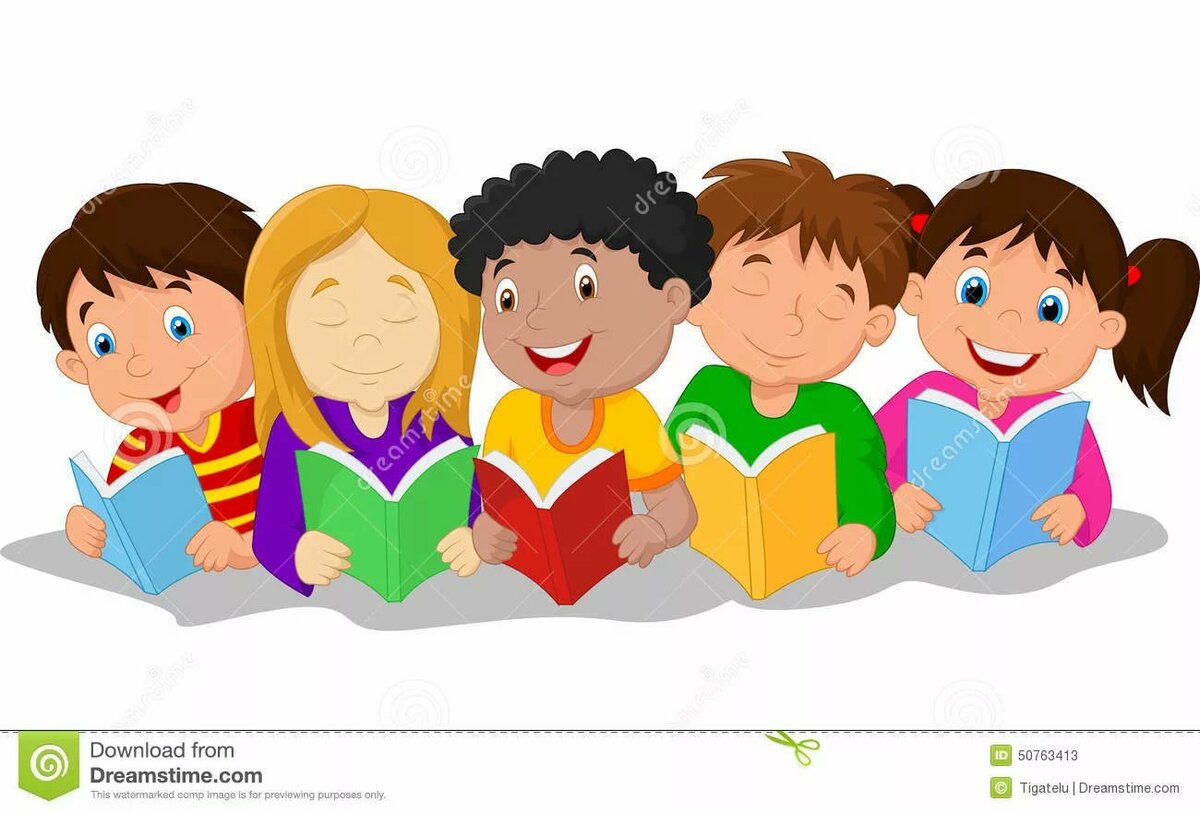 Советы психолога  МБДОУ «Детский сад № 17  «Незнайка»Педагог-психолог Мельникова О.П.г. Ханты-Мансийск